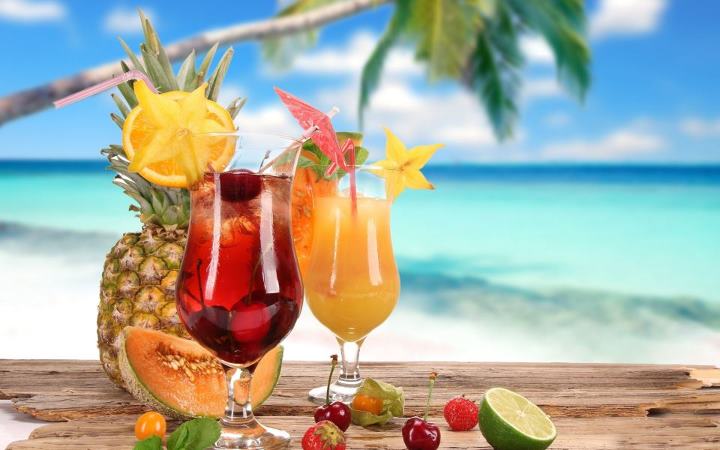 Коктейли (алкогольные)НаименованиеВыход, гр.Цена«Ванила Кик» (водка Абсолют «Ванила», сироп Сахарный, лимон, лед дробленый) 31070.000«Ванильный бриз» (водка Абсолют «Ванила», клюквенный морс, грейпфрутовый сок, лед в кубиках)40075.000«Кейп Кодер» (водка «Абсолют», клюквенный морс, лед в кубиках)40065.000«Серебряная пуля» (самбука, водка «Абсолют», Тобаско соус)5565.000«Ванила Айс» (водка «Абсолют», ванильный сироп, лайм, виноград красный, лед дробленый)33575.000«Секс на пляже» (водка «Абсолют», персиковый ликер, ананасовый сок, клюквенный морс, лед в кубиках)57580.000«Веспер» (джин, водка «Абсолют», сухой вермут «Мартини», белый вермут «Мартини», лимон, лед в кубиках)290110.000Виски «Сауэр Моджо» (виски, сахарный сироп, яйцо, лимон, лед в кубиках)35080.000«Домашний фэшнд» (виски, сахарный сироп, яблочный сок, лед в кубиках)17570.000«Марокканский смэш» (виски, сахарный сироп, лимон, апельсин, лед дробленный)41070.000«Красный Сауэр» (виски, красное вино, сахарный сироп, лед в кубиках, лед дробленый)53095.000«Папочка» (виски, сахарный сироп, корень имбиря, мята, сахарный песок, лед дробленый, содовая)350100.000«Бронкс» (джин, красный вермут, сухой вермут, апельсиновый сок, лед в кубиках)24580.000«Черничный пирог» (джин, ванильный сироп, черничный соус, оливки)5060.000«Кранберини» (джин, вермут, сироп «гренадин», лайм, лед дробленый)27565.000«Короткий медовый месяц» (коньяк, кофейный ликер, медовый сироп, лимон)9070.000«Скользкий сосок» (самбука светлая, Бейлиз, сироп «гренадин»)5180.000«Лексус» (Самбука, Бейлиз, Капуа, сироп «кюрасао»)6085.000